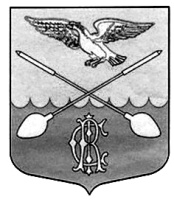         АДМИНИСТРАЦИЯ  ДРУЖНОГОРСКОГО  ГОРОДСКОГО  ПОСЕЛЕНИЯ ГАТЧИНСКОГО МУНИЦИПАЛЬНОГО РАЙОНА ЛЕНИНГРАДСКОЙ  ОБЛАСТИПОСТАНОВЛЕНИЕОт  12.12.2017  года                                                                                                           №456  Об утверждении Порядка предоставления помещений для проведения встреч депутатов с избирателями, об определении специально отведенных мест, перечня помещений для проведения встреч депутатов с избирателямиРуководствуясь частью 5.3 статьи 40, статьёй 43 Федерального закона от 06.10.2003 № 131-ФЗ «Об общих принципах организации местного самоуправления в Российской Федерации», частью 7 статьи 8 Федерального закона от 08.05.1994 № 3-ФЗ «О статусе члена Совета Федерации и статусе депутата Государственной Думы Федерального Собрания Российской Федерации», Областным законом Ленинградской области от 24.04.2007 № 62-оз «О статусе депутата Законодательного собрания Ленинградской области», Федеральным законом от 19.06.2004 № 54-ФЗ «О собраниях, митингах, демонстрациях, шествиях и пикетированиях», Уставом муниципального образования Дружногорское городское поселение  Гатчинского муниципального района Ленинградской областиПОСТАНОВЛЯЕТ:1. Утвердить Порядок предоставления помещений для проведения встреч депутатов с избирателями на территории муниципального образования Дружногорское городское поселение  Гатчинского муниципального района Ленинградской области согласно приложению 1.2. Определить специально отведенные места для проведения встреч депутатов с избирателями на территории муниципального образования Дружногорское городское поселение  Гатчинского муниципального района Ленинградской области согласно приложению 2.3. Определить перечень помещений для проведения встреч депутатов с избирателями на территории муниципального образования Дружногорское городское поселение  Гатчинского муниципального района Ленинградской области согласно приложению 3.         4. Настоящее Постановление подлежит опубликованию в официальном печатном издании и на официальном сайте МО Дружногорское городское поселение. 5. Настоящее постановление вступает в силу со дня его официального опубликования.        6.  Контроль за выполнением настоящего постановления оставляю за собой.И.о главы  администрацииДружногорского городского поселения:			 	                                            И.В.Отс Приложение 1 к постановлению администрацииДружногорского городского поселенияот 12.12.2017 г. № 456Порядок предоставления помещений для проведения встреч депутатов с избирателями на территории муниципального образования Дружногорское городское поселение  Гатчинского муниципального района Ленинградской областиНастоящий Порядок разработан в соответствии с частью 5.3 статьи 40, со статьёй 43 Федерального закона от 06.10.2003 № 131-ФЗ «Об общих принципах организации местного самоуправления в Российской Федерации», частью 7 статьи 8 Федерального закона от 08.05.1994 № 3-ФЗ «О статусе члена Совета Федерации и статусе депутата Государственной Думы Федерального Собрания Российской Федерации», Областным законом Ленинградской области от 24.04.2007 № 62-оз «О статусе депутата Законодательного собрания Ленинградской области», Федеральным законом от 19.06.2004 № 54-ФЗ «О собраниях, митингах, демонстрациях, шествиях и пикетированиях» и направлен на установление порядка и условий предоставления помещений для проведения встреч депутатов с избирателями на территории муниципального образования Дружногорское городское поселение  Гатчинского муниципального района Ленинградской области (далее по тексту – избиратели).Администрации муниципального образования Дружногорское городское поселение (далее – Администрация) определяет перечень помещений, предоставляемых для проведения встреч депутатов Государственной Думы, депутатов Законодательного собрания Ленинградской области, депутатов Совета депутатов муниципального образования Дружногорское городское поселение  Гатчинского муниципального района Ленинградской области Для проведения встреч депутатов с избирателями предоставляются нежилые помещения, находящиеся в собственности муниципального образования муниципального образования Дружногорское городское поселение  Гатчинского муниципального района Ленинградской области. Перечень помещений для проведения встреч депутатов с избирателями утверждается постановлением Администрации.Нежилое помещение для проведения встреч депутатов с избирателями предоставляется в безвозмездное пользование администрацией на основании письменного обращения (заявления) депутата по форме согласно приложению к настоящему Порядку. Письменное обращение (заявление) депутата должно быть направлено в Администрацию не позднее, чем за две недели до даты проведения встречи.Помещение, предоставляемое депутату для проведения встреч с избирателями, должно быть оборудовано средствами связи, необходимой мебелью и оргтехникой.Заявление о выделении помещения рассматривается Администрацией в течение трех рабочих дней со дня подачи заявления с предоставлением заявителю соответствующего ответа. Если испрашиваемое помещение уже было предоставлено одному депутату, либо задействовано при проведении культурно-массового или иного мероприятия, администрация не вправе отказать депутату в предоставлении помещения на таких же условиях в иное время. Обеспечение безопасности при проведении встреч осуществляется в соответствии с законодательством Российской Федерации.Помещение для проведения встреч депутатов с избирателями предоставляется по рабочим дням при условии, что это не помешало рабочему процессу. По выходным (праздничным дням) помещение предоставляется по согласованию с руководителем организации, учреждения, предприятия в чьем пользовании находится соответствующее помещение. Встречи депутата с избирателями в форме публичного мероприятия проводятся в соответствии с законодательством Российской Федерации о собраниях, митингах, демонстрациях, шествиях и пикетированиях.Нежилое помещение, закрепленное за муниципальным учреждением на праве оперативного управления (далее – муниципальное учреждение), предоставляется в безвозмездное пользование на основании договора безвозмездного пользования, заключенного между муниципальным учреждением и Администрацией.Приложение 1 к Порядку предоставления помещений  для проведения встреч депутатов с избирателямина территории муниципального образования Дружногорское городское поселение  Гатчинского муниципального района Ленинградской областиГлаве администрации Дружногорского городского поселения от_______________________________ (Ф.И.О. депутата)Заявлениео предоставлении помещения для встреч депутата с избирателями на территории муниципального образования Дружногорское городское поселение  Гатчинского муниципального района Ленинградской областиВ соответствии с Порядком предоставления помещений для проведения встреч депутатов с избирателями на территории муниципального образования Дружногорское городское поселение  Гатчинского муниципального района Ленинградской области, утвержденным постановлением администрации Дружногорского городского поселения  от_______ №______ прошу предоставить помещение, расположенное по адресу:_________________________________________________________________________________________(место проведения встречи)для проведения встречи с избирателями, проведение которой планируется «__»_________20__ года в _____час._____мин. (дата, время начала проведения встречи)продолжительностью______________________________________________(продолжительность встречи)Примерное число участников:_______________________________________.Ответственный за проведение мероприятия (встречи)_______________________________________________________________________________________________________________________________,(Ф.И.О., статус)Контактный телефон ____________________________________________Дата подачи заявления_____________________________________________Депутат__________________________________________________________(подпись)							 (Ф.И.О., статус)Приложение 2к постановлению администрацииДружногорского городского поселенияот 12.12.2017 г. № 456Перечень специально отведенных мест,
для проведения встреч депутатов с избирателями на территории муниципального образования Дружногорское городское поселение  Гатчинского муниципального района Ленинградской областиПриложение 3к постановлению администрацииДружногорского городского поселенияот 12.12.2017 г. № 456Переченьпомещений для проведения встреч депутатов с избирателями на территории муниципального образования муниципального образования Дружногорское городское поселение  Гатчинского муниципального района Ленинградской области№п/пНаименование специальноотведенного местаАдресместонахожденияп. Дружная Горка, у здания МКУК «Дружногорский КДЦ»ул. Введенского д. 20п. Дружная Горка, микрорайон «Новый поселок»ул. Крылова д. 14д. Заозерье, у магазинаул. Центральная, д. 15Ад. Кургино, у магазинаул. Центральная, д. 23Ад. Лязево  у д. № 36д. Остров, у магазинаул. Центральная, д. 2Ас. Орлино, у здания библиотекиул. Центральная д. 80№п/пНаименование помещенияАдресместонахождения1.Зал заседания администрации Дружногорского
городского поселенияп. Дружная Горка, ул. Садовая, д. 42.МКУК «Дружногорский КДЦ»п. Дружная Горка, ул. Введенского д. 203.Библиотека пос. Дружная Горкап. Дружная Горка ул. Здравомыслова, д. 14.Дом Культуры «Лампово»д. Лампово,  ул. Совхозная д. 75.Библиотека д. Ламповод. Лампово,  ул. Совхозная д. 7